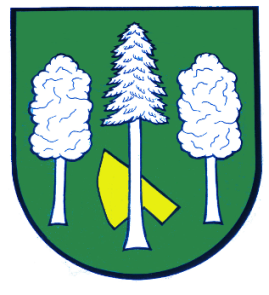 Hlášení ze dne 12. 05. 20211) Od 03. do 16. 05. 2021 probíhá zápis dětí do mateřské školy pro školní rok 2021/2022. Zápis probíhá bez osobní přítomnosti dětí a zákonných zástupců v mateřské škole. Žádost o přijetí dítěte k předškolnímu vzdělávání si můžete vyzvednout v MŠ nebo je dostupná k vytisknutí na webových stránkách www.zsmsdaskabat.cz. Přihlášky je možno dodat těmito způsoby:do poštovní schránky u hlavních dveří u MŠ (zaslat poštou, vhodit osobně)do datové schránky emailem – žádost musí být opatřena elektronickým podpisemosobní předání v MŠ po předchozí domluvěBližší informace se dozvíte na webových stránkách obce, kamenné desce Základní a mateřské školy a na webových stránkách školy.2) V případě úhrady faktur za vodné a stočné dohromady s poplatky za komunální odpad a poplatky za psy uveďte prosím jako variabilní symbol Vaše číslo popisné.3) Drůbežárna Prace bude ve čtvrtek 13. 05. 2021 ve 12:30 hodin na stanovišti u obecního úřadu prodávat:kuřice, chovné kohouty, slepice ve snášce, brojlerová kuřata, káčata, husokačeny Mulard, housata, krůty, krmivo pro nosnice a králíky, vitamínové doplňky, dále pak budou vykupovat králičí kožky - cena 10 Kč/ks.4) Ve středu 02. 06. a ve čtvrtek 03. 06. 2021 bude v Daskabátu provádět kontroly a čištění komínů na pevná i plynná paliva a periodické roční kontroly kominík. Zájemci o kominické práce se mohou objednat na obecním úřadě.